الباب الرابع من الواحد الاولحضرت باباصلی فارسی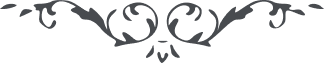 الباب الرابع من الواحد الاول در اینکه فاطمه - صلی الله علیها - راجع شد بحیات دنیا با هر کس که مؤمن بآن بود و دونها. 